MODULO DI RICHIESTA DI PARTECIPAZIONE AL PROGETTO SCUOLE APERTE A TITOLO GRATUITOFINANZIAMENTO COMUNE DI ROMASCHEDA DEL BAMBINO PARTECIPANTECognome 	Nome   	Nato	a	 		il	 		/ 		/ 	Codice fiscale 	Classe di appartenenza 	 SCUOLA  	 plesso                                             Intolleranze	alimentari	 	Allergie, altre intolleranze, cure in corso   	AltroINDICARE PERIODI RICHIESTI(dal 13 giugno al 29 luglio e/o dal 29 agosto al 9 settembre)□ 13 giugno  □ 20 giugno □ 27 giugno □ 4 luglio □ 11 luglio □ 18 luglio□ 25 luglio    □ 29 agosto  □ 5 settembre ORARIO ̈DALLE 08.00 ALLE 16.30Si rappresenta che, in caso di adesioni superiori al numero massimo di minori previsti, le gratuità verranno ridistribuite ciclicamente per garantire eguali possibilità di accesso a tutti. Viene garantita comunque una tariffa calmierata e scontistica dedicata a fratelli. REFEZIONE (MENSA)CATERING con costo aggiuntivo (25€ settimanali) comprensivo di pasto e 2 merende AL SACCO (Pasto individuale in contenitore personale usa e getta comprensivo di posate, bicchiere e salvietta)SCHEDA GENITORI O DI CHI NE FA LE VECIMADRE o altra figura □  	Cognome 	Nome  	Nato	a	 	il	 	/ 		/ 	Residente a 	Prov. ( 	) Via   	Codice	fiscale	 	RECAPITICellulare 		Mail	Altri recapiti	 			Occupazione attuale  	FIRMA  	PADRE o altra figura □  	Cognome 	Nome  	Nato	a	 	il	 	/ 		/ 	Residente a 	Prov. ( 	) Via   	Codice	fiscale	 	RECAPITICellulare 		Mail	Altri recapiti	 			Occupazione attuale  	FIRMA  	DICHIARAZIONIIl bambino/a è in possesso di:□	certificazione L. 104/92 co. 1□	certificazione L. 104/92 co. 3□	usufruisce nell’anno scolastico 2021-2022, di assistenza scolastica (AEC/OEPA)□     di essere seguito dal Servizio sociale del Municipio RM VIII□	di usufruire di altro servizio municipale o AslLa dichiarazione è finalizzata alla richiesta di servizi di assistenza aggiuntivi al Municipiö	Eventuali dichiarazioni aggiuntive della famigliaDELEGHE AL RITIRO- Elenco delegati (allegare documento di identità del delegato)1.  	2.  	3.  	Esistono provvedimenti del Tribunale dei minori o di altra autorità giudiziaria? ̈□ SI□ NO(ALLEGARE DOCUMENTAZIONE IN CASO AFFERMATIVO).FIRMA DICHIARANTE  	La graduatoria verrà definita sommando i punteggi relativi alla situazione familiare e all’indicatore ISEE dichiarati dal genitore. All’interno di ciascuna fascia di punteggio, le domande vengono ordinate nel rispetto dei criteri individuati.Per “nucleo familiare” si intende anche quello composto da un solo genitore (nubile/celibe, divorziato, separato, vedovo) a cui è affidato il bambino. Per “lavoratore” si intende il lavoratore autonomo o dipendente a tempo indeterminato o determinato di durata complessiva almeno trimestrale con rapporto lavorativo in essere alla data di presentazione della domanda di iscrizione.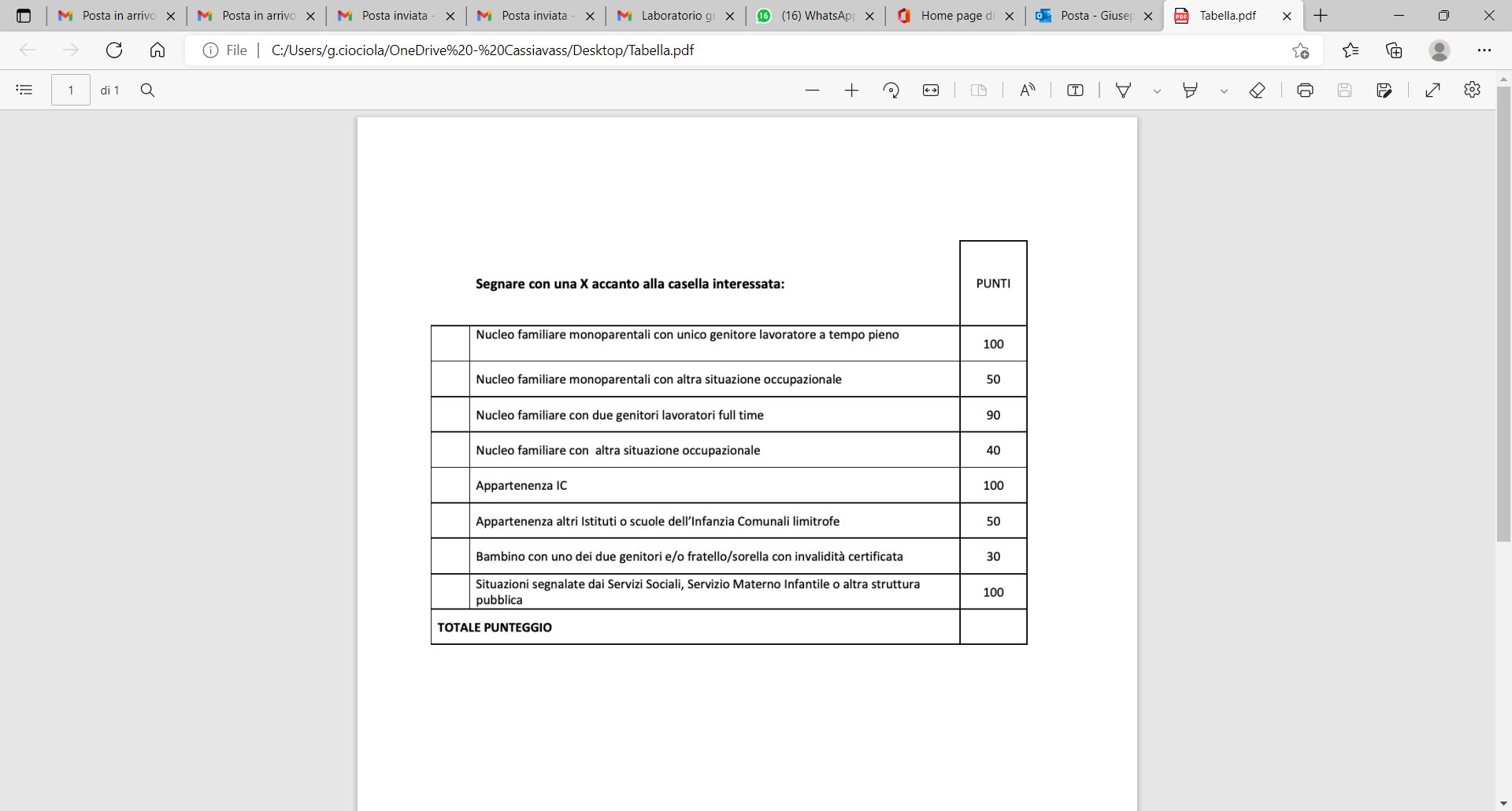 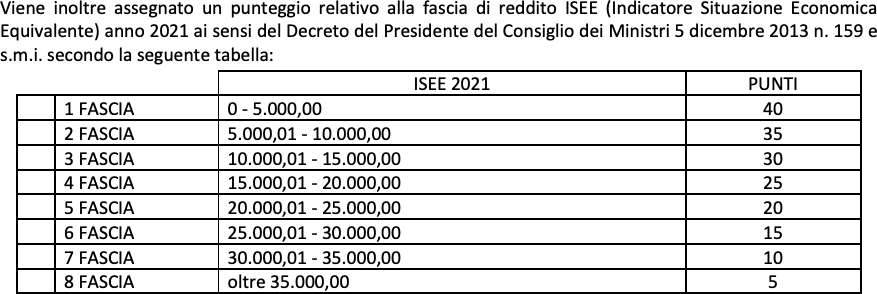 In caso di mancata indicazione della fascia ISEE, verrà assegnato punteggio 0.FIRMA DEL DICHIARANTE   	AUTORIZZAZIONE AL TRATTAMENTO DATI PRIVACYL’associazione Sportlab  svolge attività didattiche nell’ambito delle proprie finalità istituzionali. Per verificare i requisiti di precedenza per l’accesso alle attività gratuite presentate, vengono trattati i dati strettamente necessari.I dati da voi forniti saranno trattati conformemente alle norme di tutela dei dati personali in vigore ed esclusivamente per la finalità per la quale li avete forniti.Il titolare del trattamento dei vostri dati è l’Associazione ASDCR SPORTLAB APS con sede a Roma, LARGO VIRGILIO BROCCHI 9, rappresentato dal Presidente e legale rappresentante. Per qualsiasi richiesta potete rivolgervi al DPO (Data Protection Officer) contattabile all'email segreteria.sportlab@gmail.com La base giuridica del trattamento è costituita dal vostro consenso al trattamento.La finalità con cui tratteremo i vostri dati è esclusivamente rivolta alla verifica di eventuali precedenze per l’accesso gratuito alle attività descritte.In ogni momento potrete esercitare i diritti contemplati dalle normative vigenti in tema di protezione dei Dati personali, più specificamente il diritto all’accesso ai vostri dati personali, la rettifica o cancellazione degli stessi, la limitazione del trattamento o l’opposizione al trattamento stesso, il diritto al reclamo presso una autorità di controllo. Per esercitare i vostri diritti potete rivolgervi alla mail segreteria.sportlab@gmail.comIL/LA SOTTOSCRITTO/APADRE □ MADRE o altra figura □  	dell’alunno/a  	Cognome 	Nome  	Nato	a	 	il	 	/ 		/ 	Residente a 	Prov. ( 	) Via   	Codice fiscale  	DICHIARA DI AVER PRESO VISIONE DELL’INFORMATIVA SULLA PROTEZIONE DEI DATIAUTORIZZA LA RACCOLTA E IL TRATTAMENTO DEI DATI DEL MINORESi allega copia/e del/i documento/i di identità in corso di validità.FIRMA  	